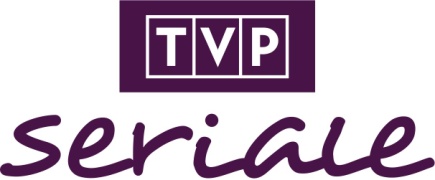 Jesień 2017 w TVP SerialeW bogatej jesiennej ofercie TVP Seriale znajdzie się wiele atrakcyjnych nowości, w tym: „Miasto skarbów”, „Pod wspólnym niebem” czy „Komisariat” oraz nowe sezony ulubionych przez widzów produkcji: „Ojciec Mateusz”, „Rodzinka.pl”, „Komisarz Alex”, „O mnie się nie martw”, „Na dobre i na złe”, „Na sygnale” i „Dziewczyny ze Lwowa”. W ramówce jesiennej ważne miejsce mają też kultowe seriale, które od lat cieszą się powodzeniem licznej, wielopokoleniowej widowni: „07 zgłoś się”, „Czterej pancerni i pies”, „Kariera Nikodema Dyzmy”, „Zmiennicy”, „Alternatywy 4”. Wieczorne pasma wypełni sensacja, ta poważna i ta z przymrużeniem oka, m.in.: „Krew z krwi”, „Zbrodnia”, „Glina”, „Dublerzy”. Nie zabraknie też „Rancza” - polskiego serialu wszech czasów. NOWOŚCI TVPMIASTO SKARBÓW od 20 września, środa, godz. 01:00/15, 02:00/20; sobota, godz. 01:00/15; niedziela, godz. 00:00/2013-odcinkowy serial kryminalny Dwójki „Miasto Skarbów” to opowieść o dwóch siostrach: Alicji (Aleksandra Popławska), genialnej historyk sztuki oraz Ewie (Magdalena Różczka), utalentowanej marszandce, zajmującej się specyficznymi - i nie zawsze zgodnymi z prawem – zamówieniami dla bogatych kolekcjonerów sztuki. Alicja rzuca pracę ekspertki w Ministerstwie Kultury w Warszawie i wraca do rodzinnego Krakowa. Podejmuje współpracę z wydziałem policji, który ściga przestępców zajmujących się kradzieżą dzieł sztuki. Tymczasem jej siostra Ewa to jedna z ważniejszych postaci grupy przestępczej, rabującej cenne skarby. Alicja i Ewa stoją po przeciwnych stronach barykady. Ich relacje są skomplikowane także ze względu na bujną przeszłość. Obie kobiety połączą jednak interesy… a pożądanie piękna doprowadzi do zbrodni. Produkcja: Polska, 2017 Reżyser: Marcin Ziębiński, Piotr JaworskiObsada: Aleksandra Popławska, Magdalena Różczka, Piotr Głowacki, Adam Ferency, Marcin Bosak, Iza Kuna, Edward Linde Lubaszenko, Adam Krawczuk), Helena Ganjalyan, Jan Wieczorkowski, Norbert Rakowski i inni.POD WSPÓLNYM NIEBEM od 12 września, wtorek, godz. 00:30/45; sobota, godz. 03:45/5512-odcinkowy serial komediowy, opowiadający o losach dwóch kulturowo i społecznie różniących się rodzin, które poprzez splot rozmaitych okoliczności zmuszone są zamieszkać razem. Ta sytuacja rodzi różnego rodzaje konflikty, co jednak nie stoi na przeszkodzie, aby pomiędzy osobami młodego pokolenia z obu rodzin zrodziło się uczucie.Produkcja: Polska, 2017 Reżyser: Marek ŚledziewskiObsada: Ewa Szykulska, Piotr Szwedes, Marek Bukowski, Marek Probosz, Anna Samusionek, Bruno Tomczyk i inni.KOMISARIAT od 3 września, niedziela, godz. 03:45/55 36-odcinkowy paradokumentalny serial zrealizowany na podstawie prawdziwych historii kryminalnych. Widzowie poznają zarówno kulisy pracy policyjnego laboratorium, jak i życie zawodowe oraz prywatne policjantów.Produkcja: Polska, 2017Reżyser: Michał WęgrzynObsada: Kamila Boruta, Łukasz Grochowski, Zbigniew Kozłowski, Marta Laskowik, Konrad Makowski, Konrad Marszałek, Bartłomiej Pietraszewski, Sebastian Wątroba, Magdalena Woźniak i inni.KOMISARZ ALEX sezon X od 6 września, środa, godz. 00:00/20; czwartek, godz. 9:20/40; sobota, godz. 18:20/30 Serial o pracy i życiu prywatnym łódzkich policjantów. Główny wątek skupia się wokół trójki pracowników biura kryminalnego i ich pomocnika – owczarka niemieckiego – tytułowego psa Alexa, który skutecznie przyczynia się do schwytania przestępców. Każdy z odcinków serialu przedstawia odrębną zamkniętą historię, zakończoną rozwikłaniem kryminalnej zagadki. To adaptacja austriackiego serialu „Kommissar Rex”, realizowanego w latach 1994-2004 oraz jego włoskiej wersji „Il commissario Rex”. Produkcja: Polska, 2017 Reżyser: Krzysztof LangObsada: Krystian Wieczorek, Ireneusz Czop, Karolina Nolbrzak, Beata Fido, Delfina Wilkońska, Katarzyna Ucherska i inni.O MNIE SIĘ NIE MARTW sezon VII od 11 września, poniedziałek, godz. 00:00/20; wtorek, godz. 09:20/40, niedziela, godz. 18:20/30 To pełen humoru i emocji serial komediowy, w którym zderzają się dwa światy: zwykłych ludzi żyjących od pierwszego do pierwszego oraz bogatych prawników. Główna bohaterka to dwukrotna rozwódka z dwójką dzieci, bez wykształcenia i bez pracy, która mówi prawdę prosto w oczy. Los łączy ją z młodym, zdolnym adwokatem, który traktuje życie jak wieczną imprezę. W miarę upływu czasu, ludzie pochodzący z różnych środowisk poznają się, stopniowo zdobywają wzajemne zaufanie i odkrywają, jak wiele mają sobie do zaoferowania.Produkcja: Polska, 2014 - 2017Reżyser: Maciej Bochniak, Łukasz Ostalski,Obsada: Joanna Kulig, Stefan Pawłowski, Aleksandra Domańska, Paweł Domagała, Katarzyna Maciąg, Katarzyna Zielińska, Hanna Śleszyńska, Andrzej Zieliński i inni.NA DOBRE I NA ZŁE od 31 sierpnia, czwartek, godz. 0:00/20; piątek, godz.09:20/40 nowe odcinki poniedziałek-piątek, 15:15/25 kontynuacja (2014-2016)To serial o losach personelu i pacjentów szpitala w fikcyjnym podwarszawskim miasteczku Leśna Góra. Początkowo akcja osnuta była wokół postaci trojga lekarzy: Zosi Stankiewicz, Jakuba Burskiego i Brunona Walickiego – przyjaciół ze studiów, którzy po latach spotkali się ponownie, by pracować razem w jednym szpitalu. Z czasem losy tych trzech bohaterów zaczęły rozwijać się równocześnie z perypetiami innych postaci.Produkcja: Polska, 1999-2017 Reżyser: Agnieszka Smoczyńska, Jerzy Sztwiertnia, Grzegorz Lewandowski i inniObsada: Michał Żebrowski, Piotr Głowacki, Grzegorz Daukszewicz, Joanna Opozda, Piotr Garlicki, Katarzyna Dąbrowska, Redbad Klijnstra, Małgorzata Niemirska i inni.OJCIEC MATEUSZ XVIII od 2 września, sobota, godz. 19:20/30, poniedziałek, godz. 09:20/40, piątek, godz. 00:00/20 poniedziałek-piątek, godz. 13:20/35, 19:20/25, 23:05/25; sobota-niedziela, godz. 13:20/25, 20:15/25 kontynuacja sezon I – VIIIBijący rekordy popularności polski serial zrealizowany w oparciu o włoski format „Don Matteo”. Serial o zabarwieniu sensacyjno-kryminalnym, którego akcja rozgrywa się w Sandomierzu i okolicach. Powracający z misji na Białorusi ksiądz Mateusz zostaje proboszczem w niewielkiej parafii. Okazuje się człowiekiem dobrze znającym życie, mającym też prawdziwy talent do rozwiązywania zagadek kryminalnych. Dlatego z jego detektywistycznych zdolności korzysta miejscowa policja.Produkcja: Polska, 2008 - 2017 Reżyser: Maciej Dutkiewicz, Maciej Dejczer, Andrzej Kostenko, Artur Żmijewski, Filip Zylber i inniObsada: Artur Żmijewski, Kinga Preis, Piotr Polk, Michał Piela, Edyta Olszówka, Ewa Konstancja Bułhak, Ada Fijał, Magdalena Stużyńska i inni.NA SYGNALE od 10 września, niedziela, godz. 19:50/55, poniedziałek-piątek, 06:00/20, 16:10/20 kontynuacjaSerial przedstawia pracę ratowników medycznych – czteroosobowej załogi karetki reanimacyjnej, którą tworzą Wiktor, Piotr, Martyna i Adam. W każdym odcinku pokazane są kolejne wezwania do osób znajdujących się w sytuacji zagrażającej życiu lub zdrowiu. Serial jest pierwszym w historii TVP spin-offem (nowym serialem powstałym na bazie dużej popularności bohaterów lub wątków produkcji oryginalnej). Bohaterowie „Na sygnale” swoją bazę mają w szpitalu w Leśnej Górze, gdzie toczy się akcja serialu TVP2 „Na dobre i na złe”. Produkcja: Polska, 2014 - 2017 Reżyser: Krzysztof Kasior, Leszek Korusiewicz, Grzegorz WallerObsada: Wojciech Kuliński, Monika Mazur, Dariusz Wieteska, Konrad Darocha, Tomasz Piątkowski, Marcin Grzymowicz i inni.RODZINKA.PL sezon XI od 10 września, niedziela, godz. 19:15/20, wtorek, godz. 00:00/15, poniedziałek-piątek, godz. 10:10/20, 18:40/50, 04:40/50, sobota-niedziela, godz. 11:35/40, poprzednie sezony kontynuacjaBoscy są małżeństwem z kilkunastoletnim stażem, mają trójkę dzieci. Poznali się jeszcze na studiach i od tej pory stanowią zgodną parę. Zakochali się w sobie od pierwszego wejrzenia, a owocem ich miłości był Tomek. Niedługo później przychodzi na świat kolejny syn – Jakub, zamknięty w sobie i nieśmiały. Najmłodszy syn Kacper lubi podkreślać, że z racji wieku wszystko mu się należy. Boscy mieszkają pod Warszawą w przestronnym, kupionym na kredyt domu. Ludwik, głowa rodziny, jest architektem i pracuje w domu. Natalia Boska wróciła do pracy po kilku latach poświęconych na wychowanie dzieci. „Rodzinka.pl” jest adaptacją kanadyjskiego serialu „Les Parent”, realizowanego w wersji oryginalnej od 2008.Produkcja: Polska, 2011-2017 Reżyser: Patrick Yoka, Adek Drabiński i inniObsada: Małgorzata Kożuchowska, Tomasz Karolak, Maciej Musiał, Adam Zdrójkowski, Mateusz Pawłowski, Agata Kulesza, Jacek Braciak, Łukasz Nowicki i inni.DZIEWCZYNY ZE LWOWA II od 9 września, sobota, godz. 00:00/20; środa, godz. 9:20/40; niedziela, godz. 8:30/50Emocjonujące perypetie czterech młodych kobiet z Ukrainy, które zmuszone sytuacją ekonomiczną we własnym kraju, przyjechały do Polski w poszukiwaniu nowego, lepszego życia. Główne bohaterki serialu to Uljana, młoda absolwentka konserwatorium we Lwowie, która po rozwodzie zostaje z dzieckiem bez środków do życia i szans na pracę; Polina, która utopiła wszystko co miała w agencji modelek, która zbankrutowała; Olya prosta dziewczyna nieprzytomnie zakochana w Igorze, który potrafi tę miłość wykorzystać i Swietłana - matka dwójki dzieci, desperacko poszukująca dla nich i dla siebie stabilizacji, opartej na ramieniu odpowiedniego mężczyzny. Pozbawione środków do życia i szans na pracę  podejmują decyzję jak tysiące innych Ukrainek i ruszają za chlebem do Polski. Czy przełamią bariery i zdobędą przychylność polskich pracodawców? Produkcja: Polska 2015, 2017Reżyser: Wojciech AdamczykObsada: Anna Maria Buczek, Anna Gorajska, Magdalena Wróbel, Katarzyna Ucherska, Marian Dziędziel, Ignacy Gogolewski, Marta Lipińska, Krzysztof Stlemaszyk, Dorota Segda, Józef Pawłowski, Krzysztof Czeczot i inni.NAJWIĘKSZE SERIALOWE PRZEBOJE TVPRANCZO kontynuacja sezon III-Xponiedziałek-piątek, godz. 11:20/40, 16:40/45, 21:15/25; sobota-niedziela, godz. 9:35/50, 14:15/20, 22:00/20 Komediowy serial wszech czasów. Znakomita propozycja dla sympatyków pełnej podtekstów rozrywki. Serial zawiera wątki nawiązujące do współczesnych realiów, a wszystko przedstawione jest w zabawnych dialogach, obnażających typowe polskie kompleksy i przywary. Akcja serialu rozgrywa się we wsi Wilkowyje. Amerykanka polskiego pochodzenia dziedziczy stary dworek przodków – tytułowe ranczo. Przyjeżdża do Polski z zamiarem wyremontowania go. Ludzie, z którymi się spotyka, problemy, jakie przed nią stają i sytuacje, z jakimi musi sobie radzić, składają się na ironiczny, a jednocześnie bardzo realistyczny obraz życia i mentalności wiejskiej społeczności. W kolejnych sezonach „Rancza” miejscem akcji jest także Warszawa, gdzie były wójt – Paweł Kozioł – rozpoczyna karierę polityczną.Produkcja: Polska, 2006 - 2016Reżyser: Wojciech AdamczykObsada: Cezary Żak, Ilona Ostrowska, Marta Lipińska, Paweł Królikowski, Violetta Arlak, Artur Barciś, Franciszek Pieczka, Marta Chodorowska, Piotr Ligienza, Elżbieta Romanowska i inni.M JAK MIŁOŚĆ kontynuacja (2008-2009)poniedziałek-piątek, godz. 8:15/40, 03:50/04:00Opowieść o wielopokoleniowej rodzinie Mostowiaków, ich codziennym życiu, problemach, zmaganiach z przeciwnościami losu, sukcesach i porażkach. Akcja serialu rozpoczyna się, gdy Barbara i Lucjan Mostowiakowie obchodzą w swoim domu w Grabinie 40. rocznicę ślubu. Córki szykują im przyjęcie z tej okazji. Seniorzy rodu wiodą szczęśliwe życie, na ogół pozbawione kłótni i nieszczęść, lecz ich dzieciom układa się różnie. Głównym wątkiem serialu jest oczywiście tytułowa miłość.Produkcja: Polska, 2000 - 2017 Reżyser: Ryszard Zatorski, Waldemar Szarek, Roland Rowiński, Maciej Dejczer i inniObsada: Witold Pyrkosz, Teresa Lipowska, Dominika Ostałowska, Małgorzata Pieńkowska, Kacper Kuszewski, Marcin Mroczek, Rafał Mroczek, Barbara Kurdej-Szatan, Krystian Wieczorek i inni.WSZYSTKO PRZED NAMI kontynuacja odc. 51-90poniedziałek-piątek, 05:35/55Serial, który zwyciężył w konkursie na telenowelę ogłoszonym przez Zarząd Telewizji Polskiej. Jest to opowieść o grupie polskich przyjaciół mieszkających w Mediolanie. Należą do niej: barman Wojtek Szczepański, prawnik Paweł Mazur, księgowy Leszek Kozak z żoną Basią, budowlaniec Stefan Małek i była modelka Agata Gajewska – Pavoni. Mediolan stał się ich domem, ale po latach dosyć dramatyczne wydarzenia powodują, że podejmują decyzję, aby wrócić do kraju. W Lublinie znajdują swoje nowe miejsce i tu zakładają wspólny biznes. Produkcja: Polska, 2012Reżyseria: Piotr Wereśniak, Kinga Dębska i inniObsada: Aleksy Komorowski, Jowita Budnik, Radosław Pazura, Michał Malinowski, Magdalena Łaska, Mariusz Bonaszewski, Julia Pogrebińska, Aleksy Komorowski, Piotr Nowak, Kornelia Angowska, Edward Assarabowski i inni.JA TO MAM SZCZĘŚCIE od 23 październikaponiedziałek-piątek, 05:35/55 „Ja to mam szczęście” to serial komediowy opowiadający losy przezabawnej pięcioosobowej rodziny. Akcja głównie dzieje się w kuchni – miejscu rodzinnych spotkań, gdzie poruszane są tematy codzienne, czasami komiczne, czasami tragiczne. W rodzinie rządzi twardą ręką Joanna, z zawodu pielęgniarka. Jej obecny mąż Jerzy, oddany bezgranicznie i zakochany po uszy, pracuje jako deweloper. W domu jest troje dzieci: Ela – córka Joanny z poprzedniego związku, nastoletni syn Jerzego oraz 8-letnia Zosia, córka Jerzego i Joanny.  Taka mieszanka prowadzi do wielu zabawnych sytuacji. Produkcja: Polska, 2011Reżyseria: Sylwester Jakimow Obsada: Kinga Preis, Jacek Braciak, Antoni Królikowski, Natalia Idzikiewicz, Weronika Kosobudzka i inni.ANNA GERMAN od 10 września, niedziela, 08:30/50Wzruszający dziesięcioodcinkowy biograficzny serial fabularny przedstawiający fascynującą i tragiczną historię życia piosenkarki Anny German, polskiej piosenkarki, która zdobyła światową sławę w latach 60. I 70.  W tytułową postać wcieliła się Joanna Moro – urodzona w Wilnie polska aktorka. Serial okazał się wielkim przebojem.Produkcja: Rosja, Ukraina, 2012 Reżyser: Waldemar Krzystek, Aleksandr TimienkoObsada: Joanna Moro, Maria Poroszina, Marat Baszarow, Jekatierina Wasiliewa, Szymon Sędrowski, Konstantin Miłowanow, Anna Kirina, Tomasso Ramengi, Karolina Gorczyca, Olga Frycz i inni.BULIONERZYsobota, niedziela, 05:40/06:10Rodzina Nowików gnieździ się z teściami w dwupokojowym mieszkaniu w bloku. Pewnego dnia wygrywa w promocji kostek bulionowych umeblowany apartament w luksusowym wieżowcu w centrum Warszawy. Spełnienie marzeń staje się początkiem prawdziwych kłopotów świeżo upieczonych bogaczy, wobec których bledną ich dotychczasowe problemy.Produkcja: Polska 2005Reżyseria: Andrzej Kostenko Obsada: Lucyna Malec, Stanisława Celińska, Piotr Skarga, Marian Opania, Katarzyna Ankudowicz i inni.REZYDENCJAsobota, niedziela, 05:40/06:10Telenowela "Rezydencja" opowiada historię bardzo bogatej rodziny Podhoreckich, w której nagle, oprócz pieniędzy i wpływów, zaczynają liczyć się uczucia. Podhoreccy będą musieli zrewidować swój system wartości, gdy w ich orbicie pojawi się Basia Kochanowska, osoba na wskroś uczciwa i prostolinijna. "Rezydencja" zawiera wszystkie elementy charakterystyczne dla telenowel: m.in. motyw odnalezionej po latach córki, wielkie pieniądze, namiętności, spiski, sekrety, kłamstwa i miłosne intrygi. Produkcja: Polska, 2011Reżyseria: Maciej Dejczer, Mirosław Gronowski, Łukasz Wiśniewski i inniObsada: Anna Cieślak, Jan Wieczorkowski, Grażyna Szapołowska, Jerzy Zelnik, Katarzyna Figura, Małgorzata Pieczyńska, Weronika Książkiewicz, Sambor Czarnota, Daria Widawska i inni.KULTOWE SERIALEJANOSIK poniedziałek - piątek, godz. 7:15/35, 2:55/3:10 - kontynuacjasobota 17:15/25, niedziela 06:15//30Janosik, bohater słowackich i polskich legend, to postać autentyczna. Żył w latach 1688-1713. Był duchownym, dopóki jego ojca nie pobili żandarmi, a matki nie spalili w chacie. Zrzucił wtedy sutannę, zebrał bandę górali i mścił się na zabójcach. W serialu telewizyjnym  czas akcji przeniesiono na początek XIX wieku. Janosik jest nie tylko zbójnikiem, mszczącym się za krzywdy chłopskie, toczącym walki z murgrabią i jego hajdukami, lecz także uczestnikiem narodowych zrywów, walczącym z regularnymi wojskami austriackimi. Żandarmi aresztują go w chwili ślubu z Maryną. W doskonale obsadzonym serialu (pamiętna tytułowa rola Marka Perepeczki) jest dużo ciepłego humoru, atutem są też pięknie  plenery, widowiskowe bójki i sceny walk.   Produkcja: Polska, 1974			    Reżyser: Jerzy PassendorferObsada: Marek Perepeczko, Ewa Lemańska, Bogusz Bilewski, Witold Pyrkosz, Marian Kociniak, Mieczysław Czechowicz i inni.07 ZGŁOŚ SIĘod 7 września, poniedziałek - piątek, godz. 7:15/35, 2:55/3:10 Najpopularniejszy polski serial kryminalny. Tytułowy 07 to porucznik Sławomir Borewicz, który dzielnie stawiał czoło najgroźniejszym przestępcom: począwszy od handlarzy narkotyków, skończywszy na seryjnych mordercach. Serial okazał się przepustką do kariery aktorskiej dla błyskotliwego dziennikarza Bronisława Cieślaka. Stworzył on kreację ironicznego, inteligentnego i bezkompromisowego milicjanta. Reżyserem serialu był Krzysztof Szmagier, który ze współpracownikami, przerabiał polskie powieści kryminalne na scenariusze do każdego odcinka. Zarówno dla niego, jak i dla głównego bohatera serial ten okazał się dziełem życia.Produkcja: Polska, 1976-1987Reżyser: Krzysztof SzmagierObsada: Bronisław Cieślak, Ewa Florczak, Zdzisław Tobiasz, Zdzisław Kozień i inni.KARIERA NIKODEMA DYZMYod 6 października, poniedziałek - piątek, godz. 7:15/35, 2:55/3:10 Serial przedstawia historię zawrotnej kariery bezrobotnego urzędnika pocztowego, który dzięki szczęśliwemu zbiegowi okoliczności dostaje się na salony i dochodzi do najwyższych zaszczytów w państwie. Akcja toczy się w latach dwudziestych XX wieku, w okresie II Rzeczypospolitej, głównie w Warszawie.Produkcja: Polska, 1980 			   Reżyser: Jan Rybkowski, Marek NowickiObsada: Roman Wilhelmi, Grażyna Barszczewska, Leonard Pietraszak, Bogusz Bilewski, Izabela Trojanowska, Ewa Szykulska, Wojciech Pokora, Jerzy Bończak, Bronisław Pawlik i inni.CZTEREJ PANCERNI I PIES od 17 października, poniedziałek - piątek, godz. 7:15/35, 2:55/3:10 Serial wojenno-przygodowy o losach załogi czołgu z Brygady Pancernej im. Bohaterów Westerplatte. Janek, Grigorij, Gustlik, Olgierd, oraz pies Szarik to załoga „Rudego 102”. Historia załogi i psa Szarika biła rekordy popularności od momentu pojawienia się na dużych i małych ekranach. Na niemal każdym podwórku dzieci bawiły się w „pancernych”, imię Szarik nadawano zarówno owczarkom niemieckim, jak i ratlerkom, a dziewczynki nosiły warkocze a la Marusia. Nie sposób zliczyć, ile osób obejrzało serial w telewizji i na kasetach wideo. Tylko kinową widownię szacuje się na 7 mln.Produkcja: Polska 1966-1970     Reżyser: Konrad Nałęcki, Andrzej CzekalskiObsada: Janusz Gajos, Franciszek Pieczka, Wiesław Gołas, Włodzimierz Press, Roman Wilhelmi, Pola Raksa, Małgorzata Niemirska, Barbara Krafftówna i inni.ZMIENNICY od 15 listopada, poniedziałek - piątek, godz. 7:15/35, 2:55/3:10 niedziela 17:15/25, sobota 06:15//30  Zmiennicy to jeden z kultowych seriali Stanisława Barei, przedstawiający w krzywym zwierciadle absurdy PRL-u. Wszystkie wątki serialu splatają się wokół taksówki o numerze bocznym 1313. To nią jeżdżą na zmianę Jacek i pan Stanisław, a potem także przebrana za Mariana Kasia. Młoda dziewczyna tylko w ten sposób może dostać posadę. Wraz ze swoim zmiennikiem jeździ po Warszawie taksówką nr 1313. Świat zza szyb „taryfy” wygląda czasem śmiesznie, czasem groteskowo, a niekiedy tragikomicznie. Produkcja: Polska, 1986 Reż.: Stanisław Bareja Obsada: Ewa Błaszczyk, Mieczysław Hryniewicz, Irena Kwiatkowska, Krystyna Tkacz, Mieczysław Czechowicz, Kazimierz Kaczor, Krzysztof Kowalewski, Wojciech Pokora, Adam Ferency i inni.DROGA od 6 grudnia, poniedziałek - piątek, godz. 7:15/35, 2:55/3:10 Popularny i nagradzany serial zrealizowany przez twórców komedii "Sami swoi" i "Nie ma mocnych". Niezapomniana rola Wiesława Gołasa. Marian Szyguła pracuje jako kierowca ciężarówki w bazie PKS. Nie układa mu się w życiu, ale ma gołębie serce i zawsze pomaga innym. Produkcja: Polska, 1973Reżyser: Sylwester ChęcińskiObsada: Wiesław Gołas, Zygmunt Malanowicz, Stanisława Celińska, Wanda Łuczyńska, Anna Nehrebecka, Maciej Damięcki, Józef Nalberczak, Edward Lubaszenko i inni.ALTERNATYWY 4  od 14 grudnia, poniedziałek - piątek, godz. 7:15/35, 2:55/3:10 Perypetie pochodzących z różnych grup społecznych mieszkańców bloku przy ul. Alternatywy 4 na nowym osiedlu w dzielnicy Ursynów w Warszawie oraz przebiegłego gospodarza domu, który z finezją zatruwa życie lokatorom. Serial z dużą dozą ironii i sarkazmu przedstawia realia życia społecznego i stosunki międzyludzkie w PRL lat 80. XX w.Produkcja: Polska 1983 Reżyser: Stanisław BarejaObsada: Roman Wilhelmi, Bronisław Pawlik, Stanisława Celińska, Bożena Dykiel, Wojciech Pokora, Witold Pyrkosz, Zofia Czerwińska, Kazimierz Kaczor i inni.SERIALE SENSACYJNEGLINAponiedziałek godz. 01:00/15Serial ten jest opowieścią o miłości, nienawiści, o ludzkich namiętnościach tak silnych, że prowadzących do zbrodni. Głównym bohaterem jest komisarz Andrzej Gajewski, pracownik wydziału zabójstw, prowadzący jednocześnie kilka trudnych spraw, które w miarę rozwoju akcji się ze sobą zazębiają i łączą. Jest człowiekiem uczciwym, nie znosi kompromisów i układów. Dla pracy poświecił życie prywatne. Rozstał się z żoną, która mieszka z ich córką Julią, studentką prawa. Najbliższymi współpracownikami Gajewskiego są samotny Jerzy oraz Artur.Produkcja: Polska, 2004-2008  							                                          Reżyser: Władysław PasikowskiObsada: Jerzy Radziwiłowicz, Maciej Stuhr, Urszula Grabowska, Jacek Braciak i inni.STRAŻACY wtorek godz. 01:00/15, sobota godz. 02:00/15Serial prezentujący jeden z najszlachetniejszych zawodów na świecie i ludzi najdzielniejszych z dzielnych – strażaków. W ciekawy sposób pokazuje historie z życia Ochotniczej Straży Pożarnej i zawodowych strażaków. To opowieść o codziennym życiu zwykłych ludzi żyjących obok nas, ale również o ich pasji i bohaterstwie, które są nieodłączną częścią ich zawodowego życia. Zawsze gotowi, by nieść pomoc i ratunek potrzebującym, zawsze na pierwszej linii ognia. Produkcja: Polska, 2015Reżyser: Maciej DejczerObsada: Maciej Zakościelny, Jakub Wesołowski, Weronika Rosati, Marta Ścisłowicz, Olaf Lubaszenko, Maciej Mikołajczyk, Jacek Lenartowicz i inni.LONDYŃCZYCY od września, czwartek  godz. 01:00/20, niedziela godz. 02:00/15 Serial obyczajowy, którego akcja toczy się współcześnie w Londynie wśród polskich emigrantów. Bohaterowie serialu przeżywają typowe perypetie i kłopoty emigracyjne związane z poszukiwaniem pracy i mieszkania, kontaktami z przedstawicielami rozmaitych nacji i kultur, co w mieście tak kosmopolitycznym jak Londyn jest codziennością. Niektórzy wpadają w tarapaty związane z przemytem, inni trafiają na nieuczciwych pracodawców, muszą pokonać trudności językowe i adaptacyjne.Produkcja: Polska, 2008 Reżyser: Maciej Migas, Kordian Piwowarski, Wojciech SmarzowskiObsada: Kamilla Baar, Grażyna Barszczewska, Marcin Bosak, Małgorzata Buczkowska, Roma Gąsiorowska, Katarzyna Dąbrowska, Jacek Braciak i inni.MROKod 21 grudnia, czwartek godz. 02:00/20 Ośmioodcinkowy serial kryminalny opowiada o niebezpiecznej pracy policji. Głównym bohaterem jest Komisarz Michał Grosz, który jest człowiekiem zasadniczym i bezwzględnym wobec wszelkich przejawów łamania prawa. To typ idealisty, który walczy ze złem. Tak on, jak i jego zespół traktują swoje obowiązki bardzo poważnie. Praca wypełnia ich życie całkowicie i nadaje ich życiu sens. Każdy odcinek serialu tworzy zamkniętą fabułę i przedstawia inną zagadkę kryminalną.Produkcja: Polska, 2006Reżyser: Jacek BorcuchObsada: Przemysław Bluszcz, Michała Anioł, Magdalena Popławska, Marcin Kwaśny, Bronisław Cieślak, Małgorzata Buczkowska, Piotr Nowak, Dorota Segda, Jacek Poniedziałek, Agnieszka Pilaszewska i inni.KREW Z KRWI od września, piątek godz. 01:00/15, niedziela godz. 02:55/03:15 Polski serial sensacyjny oparty na holenderskim formacie Penoza. Doskonały scenariusz, uznany reżyser, czołowi aktorzy filmowi i teatralni, a także nowoczesny sposób narracji gwarantują najwyższą jakość serialu.To fascynująca opowieść o kobiecie uwikłanej w mafijne porachunki, która za wszelką cenę chce ratować rodzinę. Akcja serialu rozgrywa się w Gdyni. Carmen, córka byłego bossa mafii, wiedzie spokojne życie wychowując trójkę dzieci, a jej mąż, Marek oficjalnie prowadzi prywatną przystań jachtową. W rzeczywistości, razem z bratem Carmen, Wiktorem i jego przyjacielem Stefanem zajmuje się przemytem papierosów. Gdy mąż Carmen ginie w wyniku gangsterskich porachunków, jej życie nagle się zmienia. Carmen staje na czele rodzinnego interesu, by chronić bliskich. Musi wcielić się w rolę twardej kobiety interesów i stanąć na czele rodzinnego biznesu… Produkcja: Polska, 2012 Reżyseria: Xawery ŻuławskiObsada: Agata Kulesza, Zbigniew Stryj, Aleksandr Domogarow, Andrzej Andrzejewski, Izabela Kuna, Łukasz Simlat, Ksawery Szlenkier, Maciej Musiał, Małgorzata Kozłowska, Natan Czyżewski i inni.ZBRODNIA od 3 września, niedziela, 00:00/15 , sobota, 02:55/03:15 Spokojne życie mieszkańców Półwyspu Helskiego i urlop bohaterów w malowniczej scenerii zostają nieoczekiwanie przerwane przez tajemnicę z przeszłości. Atrakcyjna prawniczka, Agnieszka Lubczyńska, która wraz z rodziną wypoczywa nad polskim morzem, odkrywa zwłoki topielca. Śledztwo prowadzi komisarz z przeszłością, Tomek Nowiński, który zna Agnieszkę jeszcze z liceum. Śledztwo komplikuje się, kiedy policja odnajduje kolejne ofiary. Kiedy między dawnymi znajomymi zaczyna rodzić się uczucie, małżeństwo Agnieszki z apodyktycznym mężem zaczyna przeżywać kryzys. Serial został zrealizowany na podstawie serialu Morden i Sandhamn, będącego adaptacją bestsellerowej szwedzkiej powieści Still Waters autorstwa Viveci Sten kryminału łączącego zbrodnię, pożądanie i tajemnicęProdukcja: Polska, 2014Reżyser: Greg ZglińskiObsada: Joanna Kulig, Radosław Pazura, Dorota Kolak, Magdalena Boczarska, Wojciech Zieliński, Zdzisław Wardejn, Małgorzata Rożniatowska i inni.DUBLERZY od 15 października, niedziela, 00:00/15 , sobota, 02:55/03:15Telewizyjna, czteroodcinkowa wersja komedii kryminalnej "Dublerzy". Kino akcji, ze sporą dawką humoru w wykonaniu doskonałych aktorów, gwarantuje świetną zabawę. Główni bohaterowie, Maks i Leon spotykają się po raz pierwszy na Sycylii, gdzie zostają wplątani w sensacyjną intrygę, wchodząc przy tym w drogę miejscowym mafiom. Niestety ucieczka do Polski nie uchroniła ich od kolejnych spotkań z mafiosami. Czekają ich kolejne tarapaty, które pokonują wspólnie, a fakt, że różni ich prawie wszystko, jest źródłem wielu dodatkowych komplikacji.Produkcja: Polska, 2006Reżyser: Marcin ZiębińskiObsada: Andrzej Grabowski, Robert Gonera, Zbigniew Zamachowski, Kayah, Krystyna Feldman, Krzysztof Kowalewski, Marek Perepeczko, Maria Pakulnis, Bronisław Wrocławski i inni.SERIALE ZAGRANICZNEWSPANIAŁE STULECIE poniedziałek-piątek, godz. 20:10/25Turecki serial kostiumowy opowiadający o życiu sułtana Sulejmana Wspaniałego, najdłużej panującego władcy Imperium Otomańskiego i jego miłości do pięknej Roksolany, niewolnicy wziętej w jasyr w dalekim słowiańskim kraju. Serial był wyświetlany w ponad 50 krajach, ciesząc się niezwykłą popularnością.Produkcja: Turcja, 2011-2014 Reżyser: Yagmur Taylan i inniObsada: Halit Ergenç, Meryem Uzerli, Nebahat Çehre, Selma Ergeç, Okan Yalabık i inni.